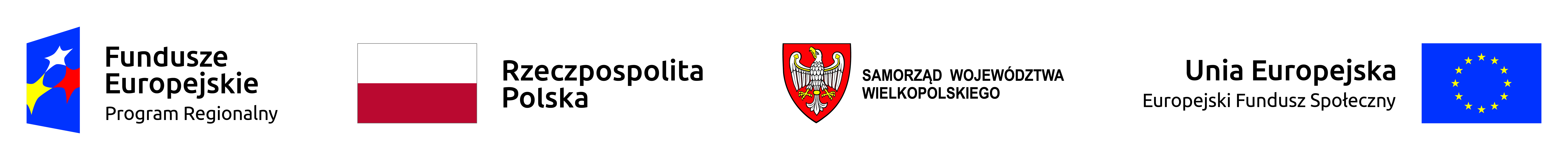  Szkoła Podstawowa im. Józefa Janika w KoszutachHarmonogram realizacji zajęć w ramach projektu „Słupca stawia na eksperyment!”RPWP.08.01.02-30-0029/17Projekt współfinansowany ze środków Unii Europejskiej w ramach Europejskiego Funduszu SpołecznegoL.p.Zakres wsparciaRodzaj zajęćProwadzącyDataDzień/Godzina1.Zajęcia rozwijające 
z geografiiAFI grupa13.02.2020r.27.02.2020r.12.03.2020r.26.03.2020r.16.04.2020r.07.05.2020r.II grupa12.02.2020r.19.02.2020r.26.02.2020r.04.03.2020r.18.03.2020r.25.03.2020r.Czwartek7.45 – 8.30środa 14.55 – 15.402. Zajęcia rozwijające 
z matematykiRM12.02.2020r.19.02.2020r.26.02.2020r.04.03.2020r.11.03.2020r.18.03.2020r.Środa7.45 – 8.303.Zajęcia rozwijające 
z matematykiWF14.02.2020r.06.03.2020r.20.03.2020r.03.04.2020r.24.04.2020r.15.05.2020r.Piątek7.45 – 8.304.Zajęcia dydaktyczno
-  wyrównawczeRM13.02.2020r.27.02.2020r12.03.2020r.26.03.2020r.30.04.2020r.07.05.2020r.Czwartek14.55 – 15.405.Zajęcia dydaktyczno-  wyrównawczeWF21.02.2020r.13.03.2020r.27.03.2020r.17.04.2020r.08.05.2020r.22.05.2020r.Piątek7.45 – 8.306.Zajęcia rozwijające z języka angielskiegoJWI grupa20.02.2020r.05.03.2020r.19.03.2020r.02.04.2020r.30.04.2020r.14.05.2020r.II grupa13.02.2020r.27.02.2020r.12.03.2020r.26.03.2020r.16.04.2020r.07.05.2020r.Czwartek7.45 – 8.30Czwartek7.45 – 8.307.Zajęcia rozwijające kompetencje uczenia sięBKI grupa13.02.2020r.27.02.2020r.12.03.2020r26.03.2020r16.04.2020r.07.05.2020r.II grupa20.02.2020r.05.03.2020r.19.03.2020r.02.04.2020r.30..04.2020r.14.05.2020r.Czwartek 7.45 – 8.30Czwartek 7.45 – 8.308.Zajęcia specjalistyczne LogopediaMB02.03.2020r.
16.03.2020r.30.03.2020r.Poniedziałek13.10 – 17.15